Túrakód: F-R_6-sz /  Táv.: 17 km  Szintidő: 1:50 óra, (átlagseb.: 7,09 km/h  /  Frissítve: 2020-03-22Túranév: Futó rövidtáv 6-szakaszRésztávokhoz javasolt rész-szintidők (kerekített adatok, átlagsebességgel kalkulálva):Feldolgozták: Baráth László, Hernyik András, Valkai Árpád, 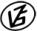 Tapasztalataidat, élményeidet őrömmel fogadjuk! 
(Fotó és videó anyagokat is várunk.)RésztávRésztávRész-szintidőRész-szintidőF-R_6-sz_1-rtBuszmegálló: Nagymágocs, Mágocs-ér - Horthy-faIdőmérésen kívül!Időmérésen kívül!F-R_6-sz_2-rtHorthy-fa – Árpád-halom1:501:50F-R_6-sz_3-rtÁrpád-halom – Buszmegálló: Árpádhalom, MagtárolóIdőmérésen kívül!Időmérésen kívül!